保護者各位「ラインズｅライブラリアドバンス」を利用した入試対策のご案内　本校では、以前より「家庭学習を習慣づけるため」のひとつのツールとして、「ラインズｅライブラリアドバンス」の活用を勧めています。「ラインズｅライブラリアドバンス」には、都道府県の高校入試問題が収録されています。　「高校入試過去問」は公立高校の入試問題、最新3年間分を収録し、「高校入試過去問データベース」はなんと過去10年間分の入試問題を単元や傾向で絞りこんで学習できます。他地域の問題にも積極的に取り組み、入試対策のひとつとしてご活用ください。※「国語」は一部の問題を「高校入試過去問データベース」から確認できます※スマートフォン版は対応しておりません※学校コードやID・パスワードが分からなくなってしまった場合は、学校へご連絡ください■「ラインズｅライブラリアドバンス」高校入試問題のひらきかた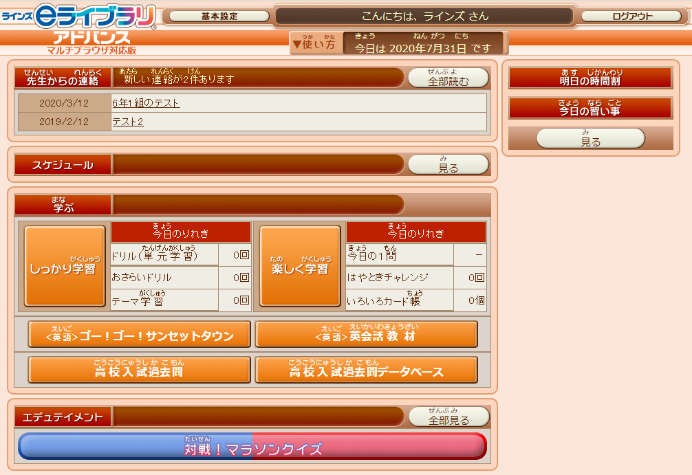 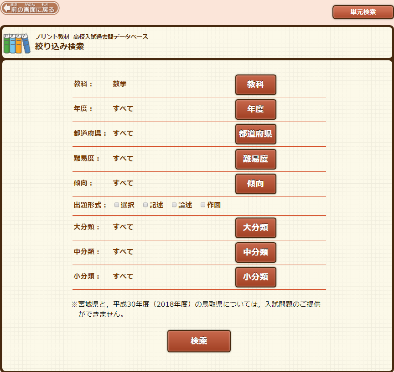 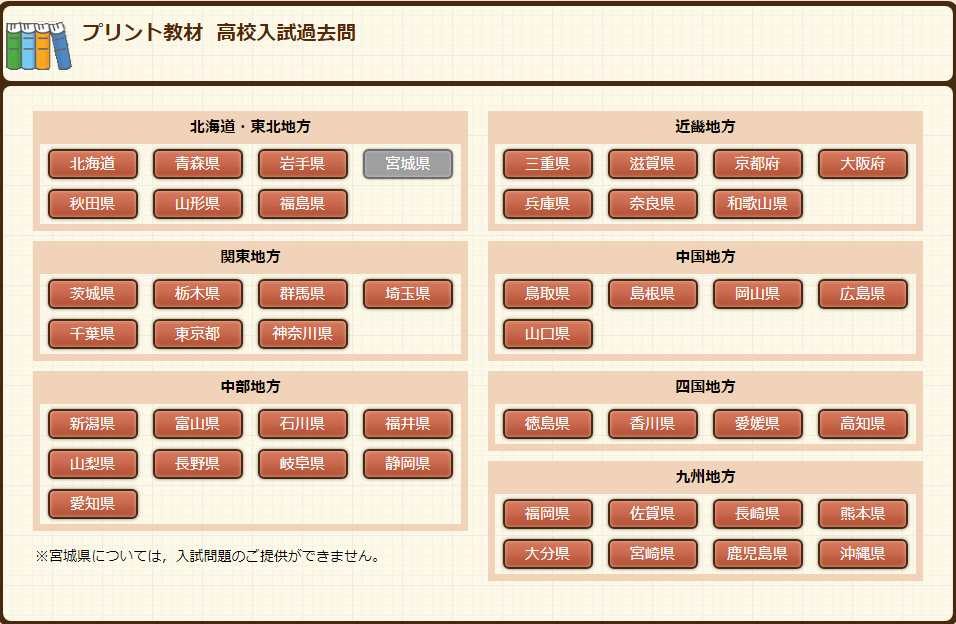 